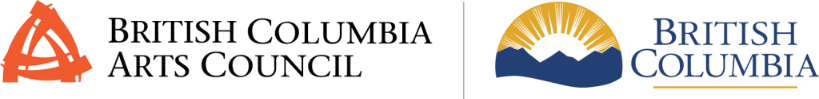 BC Arts Council Arts Circulation and Touring Application Preview for IndividualsUpdated: March 7, 2024OverviewThis is a sample of the BC Arts Council Arts Circulation and Touring Program Application. This sample will be updated if the application is updated or changed in any way, with changes highlighted in yellow and marked as "updated:". Check back to make sure you have the most current version. Please select “Web Layout” from the “View” menu in MS Word to correctly view this document. “Navigation Pane” may also be selected in the “View” menu to display sections and subsections.  Applications must be completed on the online system, which requires you to set up a profile in advance.  Applications submitted in a Word document via email will not be accepted. If you are D/deaf or have a disability and require support to access the online system or make your application – contact an Accessibility Coordinator to discuss: Nicola Dunne –Accessibility Coordinator (Individuals) - 778-405-4007 | Nicola.Dunne@gov.bc.caIf you have questions about the program or application - contact a Program Advisor to discuss: Performing Artists (Theatre, Multi-disciplinary, Other)Justine Shore – 250- 940-8538| Justine.Shore@gov.bc.caPerforming Artists (Dance, Music)Erin Macklem – 778-698-1416| Erin.Macklem@gov.bc.caCreative WritersMichelle Benjamin – 236-478-2582 | Michelle.Benjamin@gov.bc.caVisual ArtistsClayton Baraniuk – 250-978-9839 | Clayton.Baraniuk @gov.bc.ca Media ArtistsPaneet Singh – 778-572-6567|Paneet.Singh@gov.bc.caThe most recent program guidelines are posted on the relevant program page on the BC Arts Council website.Please ensure that you meet all of the eligibility criteria for this program and confirm that your Individual profile is up to date before submitting this application.Your application will automatically save in the online grant management system every 5 minutes.  We encourage you to continue to click Save Draft regularly to ensure content is safe.  Applications may only be edited by one user in one browser tab at a time. If the application is opened in another browser tab or another browser or by another user at the same time, those additional application views will be 'read only'.Click the down arrow at the front of a section title to contract or expand that section. Three dots under a title indicates the section is collapsed and should be expanded to complete.Find "Jump To" menu (middle right) and click the section names to navigate between sections within an application.Click and drag hash marks in bottom right of text boxes to contract or expand the box.You will not be able to submit the application if you have not completed all mandatory sections or if you have an overdue final report.Info boxes, such as this one, can be collapsed (minus sign) or expanded (plus sign) by clicking the small grey box in their top right corner.Profile DetailsAn asterisk (*) indicates the field is mandatory.Information on this tab is connected to your applicant profile and includes basic details related to applicant eligibility across BC Arts Council programs. Your applicant profile can be updated at anytime but should be reviewed for changes prior to submitting this application.Registration Profile Summary(System Generated Content)Name: Municipality: Province: Pronouns: If the Profile Summary above is not correct, go to the applicant profile and update it before completing the application. To access profile information: click 'Home' (top right). From your home page click 'Personal Profile' (crowd icon).Changes to address information must be submitted by email to: bcartscouncil@gov.bc.ca.Designated Priority Groups The BC Arts Council administers supports for designated priority groups.
Supports for designated priority groups may include funding prioritization, dedicated programs, partnerships, outreach, statistics, and reporting on progress.The BC Arts Council's designated priority groups include applicants and arts and cultural practitioners who are:Indigenous (First Nations, Métis, and/or Inuit) Peoples;Deaf or experience disability;Black or people of colour;Located in regional areas (outside greater Vancouver or the capital region).Complete the Designated Priority Groups Information section and Equity Data Tool in the Profile prior to submitting the application.Once you have completed this section, the information will remain in your Personal Profile. You will not need to provide the information again unless there are changes.All applicants are also encouraged to complete the Voluntary Self-ID information for statistical and research purposes.New: Updated information is requested from all applicants. On your profile, click the Designated Priority Groups tab and look for the headline labelled ‘New' to submit this additional information.*I have reviewed the new Designated Priority Groups and Equity Data Tool tabs on the Organizational Profile.(check box)Applicant DetailsAn Asterix (*) indicates the field is mandatory. Information on this tab provides an overview of the applicant’s general operations and activities. Answers to the following questions should provide the bigger picture of the history, policies, and activities that inform the proposed project.Ensure you have reviewed the Program Guidelines on the Grant Programs page prior to completing this section.Consider the following when completing your application:Assessors may not be familiar with your work, specific practice/s, community/ies, or culture/s. Provide the information they need to understand your project.Specific identity factors noted on your system profile are not provided to assessors. If identity factors are an important consideration/context of your artistic practice, please consider referencing them within your application responses.Use of short, clear sentences or point form is encouraged, but should still provide answers fully responding to each question.Avoid specialized terms, academic language, or expressions that may be difficult to understand. If specialized terms must be included, include a brief definition or description of their meaning.Word counts indicate the maximum accepted words per question. You are not required to write to the word limit.What is the applicant's Primary field of practice?Please Select:Community-Based Arts PracticeDanceDeaf, Disability and Mad ArtsIndigenous Cultural CentreLiteraryMedia ArtsTheatreMuseumsMusicVisual ArtsInterdisciplinary/MultidisciplinaryOther*If other, describe:(no word limit)*Criminal Record Review ActCheck this box to confirm the applicant adheres to the Criminal Record Review Act which requires that people who work with or may have unsupervised access to children or vulnerable adults must undergo a criminal record check by the Criminal Records Review Program. (check box)* British Columbia Resident AcknowledgementFor information on B.C. Residency requirements, please see www.bcartscouncil.ca/determining-b-c-residencyI am a Resident of B.C. and I have lived in B.C. for at least one year immediately prior to this application.(check box)* Resident of B.C. since(Year-Month-Day)*Provide a summary of the applicant’s history in the creation, development, production, or dissemination within your field of arts practice in British Columbia. (400 words total)Project InformationAn Asterix (*) indicates the field is mandatory.Consider the following when completing your application:Assessors may not be familiar with your work, specific practice/s, community/ies, or culture/s. Provide the information they need to understand your project.Specific identity factors noted on your system profile are not provided to assessors. If identity factors are an important consideration/context of your artistic practice, please consider referencing them within your application responses.Use of short, clear sentences or point form is encouraged, but should still provide answers fully responding to each question.Avoid specialized terms, academic language, or expressions that may be difficult to understand. If specialized terms must be included, include a brief definition or description of their meaning.Word counts indicate the maximum accepted words per question. You are not required to write to the word limit.* What category are you applying to?Answers to this question may change application content.Please Select:Category 1 – Outbound ActivityCategory 2 – Inbound ActivityCategory 3 – Digitization or TranslationType of Activity:*For Category 1: Type of Outbound Activity (select primary)Please Select:Outbound circulation and touring of artistic and cultural works both inside and outside of the provinceSingle Artistic touring or travel opportunitiesParticipation in events focused on the promotion, planning or networking development of work for the purposes of future circulation and touring opportunities*For Category 2: Type of Inbound Activity (select primary)Please Select:Hosting, presentation, and circulation of artistic and cultural performances, exhibitions, and works from all disciplines within British ColumbiaBringing in Artists or Artistic Leadership for the purpose of planning for the presentation or hosting of work, including research into and development of possible tours/circulation engagementsBringing in Artists or Artistic Leadership for the purpose of Networking development opportunities related to the presentation/hosting of work*For Category 3: Type of Digitization or Translation Activity (select primary)Please Select:Digitization of artistic works for the purposes of dissemination to and access by the identified communities the applicant serves or by the general publicTranslation of literary, dramatic, or other written artistic works for the purposes of publication or presentation *Amount Requested : ((Maximum amount requested cannot exceed $25,000)(Number field with no decimal places)*Project Start Date Note that the project activity must not begin before the date the application is submitted.(Year-Month-Day)*Project End Date (Year-Month-Day)*Summarize your project in 1-2 brief sentences, including title if applicable/determined.Note: This description may be used to describe your project publicly.(30 words maximum) Artistic and Cultural Contribution and Engagement* Explain your project: give a brief description of the activities you are planning, where, and when. (200 words total)As part of our commitment to accessibility, the BC Arts Council is accepting parts of applications in audio and ASL formats.There are two options for submitting responses to the following question. Select only one option for your response.Option 1: Use text box below for written answer. OR Option 2: Upload a verbal or sign language response and write ‘verbal option’ in the text box.Your submission must only record your verbal answer to the specific question.Do not add any additional sound, design, or production features.ASL or Sign Language Submissions may be uploaded as video content. Please ensure you have captioned or translated the Sign Language into spoken or written English. For support doing this, please enquire about Application Assistance.Your verbal/signed answer must be no longer than 6 minutes total.Option 1: Use text boxes below for written answers.* Describe how this project will contribute to the development of the art form(s) and cultural practices in B.C., including opportunities for reclamation, preservation, and/or innovation of the art form or practice. (500 words total)Option 2: Upload below for verbal or Sign Language responseFile(s) must be no longer than 6 minutes, not exceed 50MB, and must use a supported file extension (see upload box below for allowable file types).The content of the response will be considered against the assessment criteria within the program guidelines and not on format, design, or production quality of the uploaded file.File(s) must not exceed 50MB and must use one of these supported file extensions: AUDIO: .flac, .mid, .midi, .mp3, .ogg, .ra, .rm, wma, .wav VIDEO: .asf, .avi, .flv, .mkv, .mov, .mpeg, .mpg, .mp2, .mp4, m4v, .ogv, .rm, .rmvb, .webm, .wmvUpload drag and drop box *Project TeamButton: Click here to fill out the Project Team tableIn pop out window:Provide the names and contributions of the primary creative team, project participants, and contributors, according to area of responsibility. Also include the location of where they are based or where they are coming from to participate in the project. The list should include, for example, artists, writers, curators, cultural practitioners, producers, discipline professionals, staff, editorial board etc. Indicate whether the participation is confirmed or proposed.Table fields to complete, adding rows for each person listed using the + button:NameResponsibilityLocation of artistC (Confirmed) or P (Proposed) Biography/statement of training, experience, practice relevant to the project (up to 100 words)Use the '+' to add additional lines. Button: +* Describe the communities or audience(s) or participants you intend to reach. How will the proposed project impact and engage with your identified group(s)?(300 words total)Engagement InformationTable Format: The following categories for information inputs are required to be completed:Venue/Host/Artists/Exhibition/Programming/Individual Engaged (Category C-3) (Text box)Location (Text box)Start Date (Year-Month-Day)End Date (Year-Month-Day)Guaranteed Fees ($ Amount)Pending/Confirmed (Select one)Click on the "+" button to enter the details for each engagement activity.For Category 1, please list all destination venues or events, location, dates, fees or guarantees you will be receiving and whether the engagement is pending or confirmed.For Category 2, please list all incoming works or exhibitions, location the works are coming from, dates, fees or guarantees being paid and whether the engagement is pending or confirmedFor Category 3, please list the name of the individual engaged for the digitization or translation of work, their location, the start and end date of their contract, what fees they will be paid and whether their engagement is pending or confirmed.Button: +Impact on the Applicant and Community* Describe the significance or unique nature of the opportunity presented by the proposed activities. What will be the impact on the organization/collectives/ artists involved. (200 words maximum)If your project involves working with individuals or materials from communities outside your own, particularly those that have been historically underserved, describe the steps taken to collaborate with these communities, respect protocols and integrate an equitable and ethical approach in your work.(250 words maximum)How are these steps providing sustainable benefits to these communities and their artistic practices?(200 words maximum)* Provide plans to address accessibility and safety of engagement, including but not limited to physical spaces, cultural safety, affordability, and supports for diverse participants.(no word count limit)* How does this project intersect with BC Arts Council’s priorities of Reconciliation, Equity, Diversity, Inclusion and Access?(200 words maximum)Feasibility * Upload a timeline /work plan for the project. Include dates, a list of main activities, venue/location, and who (generally) is involved. For example:September 2023• Main activity, where taking place, who is involved ((i.e. project co-ordinator, curator, artist(s), writer(s), choreographer(s), performer(s), marketing team, audience, project partner(s) etc.)• Other main activities, where taking place, who is involvedOctober 2023• Main activity, where taking place, who is involved• Etc.If your project involves multiple phases, indicate which activities are intended for this application.Upload drag and drop box * Briefly describe two past achievements that support the likelihood of success of the project.(100 words maximum)* Will artists, arts and cultural practitioners, and technicians involved with this project be paid in alignment with industry standards within the field of practice (e.g., CARFAC, CAEA, CFM, CADA, IMAA etc. when considering artist fees)? CARFAC (Canadian Artists’ Representation / Le Front des artistes canadiens) https://www.carfac.ca/
CAEA (Canadian Actors Equity Association) https://www.caea.com/
CFM (Canadian Federation of Musicians) https://cfmusicians.afm.org/
CADA (Canadian Alliance of Dance Artists) https://cadawest.org/
IMAA (Independent Media Arts Alliance) https://www.imaa.ca/Please select:YesNoNot ApplicableExplain how fair compensation was determined within the project and/or community context: (200 word maximum)*Will Elders and/or Traditional Knowledge Keepers involved with this project be compensated fairly according to community context? (The First Peoples’ Culture Council's Working with Elders document is a free resource to support anyone interested in engaging with Elders and Knowledge Keepers.)Please select:YesNoNot ApplicableExplain how the compensation level was determined: (200 words maximum) BudgetAn Asterix (*) indicates the field is mandatory.The Project Budget should include all the expenses and revenues related to the project described within the Project Information tab. It should be clear which expenses are covered by the request to this program. Ensure any ineligible expenses listed within program guidelines are covered by other revenue sources. Do not include financial information that does not relate to the project. Click the Project Budget Table button to complete or view contents.Button: *Project Budget Form (Pop out form)In pop out window:All applicants must complete the budget form. Provide detailed notes throughout. This form is used across several programs: only complete the fields that are relevant to your application and program.See program guidelines for a list of ineligible expenses. Ineligible expenses can be included in the budget but must be covered by non-BCAC revenues and identified in notes.All in-kind revenue contributions must include a corresponding in-kind expense. NEW: a section for In-Kind Expenses follows Administrative Expenses within the project budget form.Projected revenues must equal projected expenses.Update program staff if the status of pending funding changes.Organizations with a primary mandate to support Deaf and disability arts are invited to apply separately for artist-related access support costs on the Access Support tab. Do not include these expenses and revenues in the budget below.Provide specifics in Notes section.Dollar values must be in numeric format only with no special characters, e.g. $ , £, etc.In 'Notes' field do not use the characters for "less than" and "greater than".Applicant: (auto-generated field)ExpensesTable Format: The following categories in the budget have two input fields each line: Project Forecast amounts (number box)Notes (Provide details for all relevant revenues and expenses.) Artistic and Production/Creation Expenses Salaries: Artistic, Design, Curatorial, Editorial and Production Staff (Organizations and collectives only)Salaries: Project Management/ Coordination Staff Organizations and Collectives only)Contract Fees: Project Management/ CoordinationContract Fees: Contributors; Artistic, Design, Editorial and Curatorial PersonnelContract Fees: Technicians and Production PersonnelContract fees: Stage Management (as applicable)Commissioning feesEmployee Benefits, Contributions and Dues (including MERCs) (Organizations and Collectives only)Indigenous Elders and/or Knowledge Keepers (compensation and honoraria)Indigenous Protocol and Indigenous Hospitality ExpensesGeneral Hospitality ExpensesMaterials and Supplies (Specify in Notes)Technical ExpensesEquipment Rental (related to project)Production/Exhibition/Program/Rehearsal Space and Off-site Venue Rentals  (specify ownership of space/venue in notes)Box office/ Ticketing /Admissions Expenses Concessions/Shop/Merchandise Expenses Shipping, Freight, Production Transport (Specify in Notes) Travel and Transportation (specify)Per Diem and Accommodations (specify, hotel, etc)Co-production expenses, as applicableDistribution expenses (mailing/shipping, distributor fees)Accessibility support for Audiences (ex. Sign Language Interpretation, Captioning/CART, Audio Description)Accessibility supports for Participants (for applicants not eligible for Access Support funding)Other Artistic, Exhibition, Presentation and Production Expenses (Specify in Notes) Royalties, Copyright, Reproduction FeesRemount CostsTravel VisasAgents/Representation/Tour ManagerTotal Artistic and Production Expenses: (Auto-added total)Administrative Expenses Salaries: Administrative Staff (if volunteers or in-kind list in section below)Salaries: Marketing and Development Staff (if volunteers or in-kind list in section below)Contract Fees: Administrative Staff (if volunteers or in-kind list in section below)Contract Fees: Marketing and Development Staff (if volunteers or in-kind list in section below)Benefits, Contributions and Dues (including MERCs)Office Rent or MortgageOffice SuppliesOffice Equipment Rental Accounting/Legal Fees Travel and Transportation (Administrative Personnel Only)Per Diem and Accommodations (specify, hotel, etc)Promotional, Marketing and Communication Costs Advertising CostsInsurance Fundraising Costs Other (Specify in Notes/Description)Total Administrative Expenses (Auto-added total) In-Kind ExpensesIn-kind Expenses (specify)In-kind Expenses (specify)In-kind Expenses (specify)Total In-Kind Expenses (This total must equal In-kind Revenue) (Auto-added total)Total Expenses (Auto-added total)RevenueTable Format: The following categories in the budget have three input fields each line: Project Forecast amounts (number box)Status (Please select)ConfirmedPendingNotes (Provide details for all relevant revenues and expenses.) Public Sector Revenues  BC Arts Council: This request (must be same amount entered in Amount Requested field)Government of BC: Community Gaming Grants (specify)Government of BC: Other (Specify) Canada Council (specify)Government of Canada: Dept. of Canadian Heritage (Specify)  Other Federal (Specify)Local Government (incl. Municipal and Regional Governments, Trusts, Band Councils) (Specify)  Employment Programs (Specify)Public Post-Secondary Institutions (Specify)Other Public Sector (Specify)Total Public Sector Revenues (Auto-added total)In-kind RevenuesIn-kind Revenues (Specify)In-kind Revenues (Specify)In-kind Revenues (Specify)Total In-kind Revenues (This amount must equal in-kind expenses) (auto-added total)Earned and Contributed Revenues Applicant cash contribution Admissions Subscriptions and other Publication Revenue Guarantees/Royalties/Fees (Specify)Concessions/Shop/Merchandise (Specify)  Co-production feesCommissioning fees (Specify)  AdvertisingWorkshop fees, tuition, etc. (Specify)  Other Earned Revenue (Specify in Notes)Total Earned and Contributed Revenues (Auto-added total)Private Sector Revenues  Individual donationsCorporate donations and sponsorshipSpecial Events fundraising  Foundations (Specify)  Other Private Sector (Specify in Notes)Total Private Sector Revenues (Auto-added total)Total RevenuesTotal Revenues (Auto-added total)SummaryTotal Revenues (Auto-added total) Total Expenses (Auto-added total)Surplus/(Deficit) – Budget must balance. Enter notes if not balanced (Input notes)Button: SaveButton: CloseSupport MaterialNote: Do not submit material beyond what is requested. Excess material, including multiple links to materials within a single uploaded document, will not be reviewed.You are encouraged to test all materials before submitting your applicationCV/Résumé of Applicant Maximum file size:50 MB Allowed File Types PDFUpload drag and drop box Upload letters from any partners or collaborators, if applicable, confirming the nature of their participation.(maximum two letters, one page each). Do not include general letters of support.Maximum file size:50 MB Allowed File Types PDFUpload drag and drop boxCategory 1 & 2: Outbound and Inbound ActivityUpload, in PDF format:
•An itinerary of touring or circulation activities
•Written confirmations of engagement from hosting organizations, including fees/guarantees, dates, or other information about venues (if applicable to the project)
•An audience and/or market development plan, and specific circulation strategy or public programming or outreach planMaximum file size: 50MB Maximum number of files:3, Allowed File Types PDFUpload drag and drop boxCategory 1: Single Artistic touring or travel opportunities or the Participation in events focused on the promotion, planning or networking development.Upload, in PDF format:
•Written confirmation of invitation or confirmation of registration along with any additional benefits provided such as festival passes, workshops, or in-kind contributions.
•An itinerary and timeline of networking opportunities scheduled meetings or outreach plans.Maximum file size: 50 MB, Maximum number of files:2, Allowed File Types PDFUpload drag and drop boxCategory 3: Digitization and TranslationsIn PDF format,
•Written confirmation from the individual(s) engaged for the digitization or translation including the timeframe, scope of work, and compensation.
•A résumé of the individual engaged for the digitization or translation of work.
•10 page sample of the work(s) to be translatedMaximum file size:50 MB, Maximum number of files:3, Allowed File Types PDFUpload drag and drop boxExamples of previous workProvide examples of work relevant to the proposed project, to demonstrate the scale and scope of the work to be circulated or toured, up to a maximum of:
•Sample of work: 5 images OR 5 minutes total of video or audio, with identified excerpts to be viewed; OR 5 page sample of written work (PDF) AND
•3 pages of relevant press, critical writing or documentation (PDF) (do not submit testimonials or reference letters).*Inventory Form (click button to complete or view contents):The Inventory for Audio and Video Submissions section of the form can be used to list information about uploaded files, or to provide URL links to samples of audio/video works on external sites. The Inventory for Text and Image Submissions should provide details about any text or image samples uploaded as support materials.Button: Inventory Form (click button to complete or view contents):In pop out window:Complete the form below for portfolio works accompanying this application. Portfolio materials may be provided as uploads or as links (for large videos) to external sites (ex. Vimeo etc.)Please review the portfolio requirements checklist document prior to uploading your materials.Inventory For Audio and Video SubmissionsTable format: the following categories are required to be completed for each entry.Item Number (insert text)Title/Name of Recording (insert text)Performance/Creation Date (Year-Month-day)Description of Work (insert text)Timecode(s) to watch (insert text)URL (if not uploading with application) (insert text)URL password, if applicable (please set password to BCAC_2022) (insert text)Your role(s) or credit(s) (as applicable) (insert text)Click on the “+” button to enter additional linesButton: “+”Inventory For Text and Image SubmissionTable format: the following categories are required to be completed for each entry.Item Number (or page # within PDF) (insert text)Title/Name of Piece (insert text)Creation/Publication Date (insert text)Description of Work (insert text)Dimensions and Materials (as applicable) (insert text)Your role(s) or credit(s) (if collaborative work) (insert text)Captions (for photography work) (insert text)Click on the “+” button to enter additional linesButton: “+”Upload media using the button below:File naming conventions: Applicant Name, File Order Number, Event or Activity title (.jpg, .mp3, etc.)
-Ensure the file extension is included in the file name
-Do not include any special characters or symbols or quotation marks (e.g. #?_”&|…) in the file name.

Summary of recommended maximums per file and format:
- Video: 500 MB; mp4, mov, and avi formats
- Audio: 100 MB; mp3, wav, and aif/aiff formats
- Image: 10 MB; jpg/jpeg, gif, png, and bmp formatsApplicants are advised to review and adhere to the Upload Requirements for Support MaterialVideos may take a few minutes before they become accessible while they are copied to a media server. The preview thumbnail will appear as 3 dots until this is completed. If you are having difficulty with your upload, call (250) 356-1718 or BCArtsCouncil@gov.bc.ca during business hours for assistance.Upload drag and drop box for media filesAccess SupportThe Access Support program provides an additional contribution towards costs for specific accessibility services, rental equipment and other supports required to carry out a project funded by the BC Arts Council.Access Support requests are available to:Individual artists or arts and culture practitioners who self-identify as Deaf or have a disability. Collectives led by individual artists or arts and culture practitioners who self-identify as Deaf or have a disability.Organizations with a primary purpose to support practitioners who are Deaf or have a disability, as specified in the organization’s constitution.* Will you be applying for Access Support?Please SelectYes, with my project application (option 1)Yes, after I receive my project funding results (option 2)NoIf Option 1: Access Support Application* Type of Access(check boxes – select any that apply)Sign Language Interpretation Captioning/CARTTranscriber/EditorVisual DescriberProject Coordinator/AssistantSupport WorkerAccessibility Software or App SubscriptionsRental EquipmentTravel for Service ProvidersOtherIf “other” please specify (100 words maximum) * Access Support Detailed Costs – Table formatBelow, provide a breakdown of Access Support costs for barriers encountered, services, supports and/or solutions.Table format: The following categories are required to be completed for each line or entry:Description of barriers/supports: Include specifics on the barriers (for instance communication, mobility, comprehension, physical, technological, visual, etc.), individuals requiring supports, and solutions provided.Cost Breakdown: Include numbers of staffing positions, providers (when known), rates, numbers of days or hours to clarify how you came to your total number.Total: Whole numbers onlyUse the '+' to add additional lines. Your total should match the amount requested in the field below.Button: +* Total Request (enter total from table above):(Number Field)Have you or will you apply for the same Access Supports from the Canada Council for the Arts or other funders?Please SelectYesNoAccess Support Revenues – Table FormatEnter any Access Support funding from other sources, if applicable. Describe the supports or solutions being provided by the Access Support revenues from other sourcesTable format: The following categories are available to completed for each line or entry:SourceDescriptionAmountUse the '+' to add additional lines. Button: +Anything else we should know?(150 words maximum)FeedbackWe are always looking for ways to improve how we communicate with the arts and culture sector in B.C. This section is optional, and is not part of the application process, but your answers will help us improve the services we provide.How did you learn about the intake for this program?Please Select:BC Arts Council WebsiteBC Arts Council Social MediaDirect email from BC Arts CouncilWorkshop or Presentation featuring BC Arts Council StaffBC Arts Council Program OfficerAnother agency, including newsletter or social mediaWord of mouth, including past applicantsTraditional media including newspapers or radioIf applicable, the agency (see question above):(text box)In the future, how would you like to be informed about our programs?Please Select:Direct Email, featuring a summary of upcoming arts council programsBC Arts Council social mediaBC Arts Council websiteThrough communications from other agencies (for example, through professional associations, arts service organizations or collectives)Is this your first application to BCAC?Please SelectYesNoDid you attend an Information Session prior to completing your application?Please SelectYesNoHave you ever received BCAC funding?Please SelectYesNoHow long did this application take you to complete (hours)?(number field)Did you read the grant program guidelines before you applied?Please SelectYesNoDid you use the Application Checklist?Please SelectYesNoWas it a useful tool for preparing your application? Please explain why or why not.Please SelectYesNoDeclaration The applicant is responsible for the application content. When application assistance has been provided, the applicant must review application content, complete the acknowledgement of declaration content (check box), and submit the application (press the submit button).Declaration and Consent In submitting this application, I declare that, to the best of my knowledge and belief: I/we meet all of the eligibility criteria for this program;the information provided in this application is complete and true in every respect;I/we abide by all applicable laws;I am/we are committed to providing safe and respectful working conditions and to fostering 
a workplace free from discrimination, harassment and sexual misconduct; andany personal information submitted with this application has been submitted with the authorization of the individual(s) concerned and such individual(s), and I, consent (effective as of the date of submission of this application) to the disclosure of this personal information outside of Canada, including by way of the Internet, for public reporting and promotional purposes relating to this program.Personal Information The personal information on this application is collected in accordance with Section 26(c) and (e) of the Freedom of Information and Protection of Privacy Act and will be used for the following purposes: determining suitability for and awarding of funding, tracking and distributing funding, program development and evaluation, and communication and outreach. Personal information collected through the application process may be disclosed to external peer assessors in order to adjudicate this application. In addition, the applicant organization’s name, location, funded activity and award amount may be made publicly available, including worldwide by way of the Internet, should funding be awarded. If you have questions about the collection, use or disclosure of personal information, please contact: Senior Director, BC Arts Council Programs 800 Johnson Street, Victoria, BC, V8W 9W3 Phone: (250) 356-1718 *Acknowledgement I understand and agree to the terms and conditions stated above.(check box)